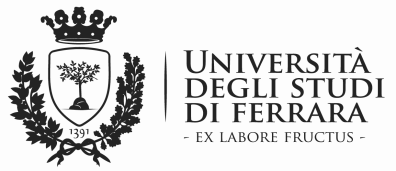 UNIVERSITA’ DEGLI STUDI DI FERRARAATTI DEL CONSIGLIO DEL DIPARTIMENTO DI INGEGNERIAESTRATTOSEDUTA DEL 8 MAGGIO 2020 L’anno 2020 (duemilaventi) in questo giorno 8 (otto) del mese di maggio alle ore 13,15 (tredici e quindici), convocato con avvisi scritti in data 30.04.2020 prot. n. 78869, si è riunito il Consiglio del Dipartimento di Ingegneria in forma telematica.  Presiede il Prof. Marco Franchini. Ha le funzioni di segretario Fausto Mariotti.    Sono presenti i sottoindicati componenti (P = Presente, AG = Assente Giustificato, A = Assente): Il Presidente, accertato il numero dei presenti e la legalità dell’adunanza, dichiara aperta la seduta:1. Approvazione verbali precedenti sedute;
2. Comunicazioni del Direttore;3. Progetti di Dipartimento, Regolamenti, Linee guida, Deleghe e Incarichi;4. Ricerca; 5. Didattica; 6. Atti negoziali, Associazioni, Accordi e Convenzioni;7. Personale;8. Partecipazione a Centri, Nomina di Membri di Commissioni e Delegati esterni;9. Bilancio e Contabilità;10. Ratifica Decreti del Direttore;11. Varie ed eventualiOMISSISAl quinto punto: “Didattica”OMISSIS5.9 Rinnovo incarico di docenza  per l’insegnamento Elementi di Bim in Convenzione con l’Ordine degli Ingegneri.Il Presidente informa che nella Seduta del SA e CDA del 29 e 30 aprile scorso sono stati approvati gli incarichi di docenza su fondi esterni per l’a.a. 2020/21.Il Presidente propone il primo rinnovo dell’incarico di insegnamento al Dott. Boscaro Cristian che era risultato vincitore del bando dello scorso anno accademico (Consiglio di Dipartimento del 18 luglio 2019)  e  puntualizza inoltre che per il Dott Cristian Boscaro è stato verificato che la media dei punteggi dei quesiti D4, D6, D7, D8, D10 e D11 del questionario di rilevazione dell’opinione degli studenti, nel triennio precedente, non è risultato inferiore a 6.Al fine di provvedere agli obblighi previsti dalla normativa sull'Anagrafe delle prestazioni e sulla Trasparenza, per gli incaricati sopra citati sono stati reperiti e caricati su ugov didattica, il curriculum vitae in formato europeo e  la dichiarazione ex art. 15, co.l, lett. c), D.1gs. 33/2013, mentre  a dichiarazione da parte del Direttore di Dipartimento dell'avvenuta verifica dell'insussistenza di situazioni di conflitto d'interesse è allegata al presente verbale e ne costituisce parte integrante e sostanziale..Tutto ciò precisato, nell’ambito della programmazione didattica dei corsi di studio del Dipartimento di Ingegneria e nei limiti delle risorse assegnate, il Presidente propone al Consiglio l’assegnazione del seguente incarico di insegnamento per l’A.A. 2020/21 ai sensi dell’art. 5 del Regolamento per il conferimento di contratti per attività di insegnamento di cui all’art. 23 della Legge 30 dicembre 2010. n. 240:Dopo breve discussione, il Consiglio unanime approva.OMISSISLa seduta termina alle ore 16,34    Il Segretario							               Il Presidente              Fausto Mariotti			                   		                  Prof. Marco FranchiniEstratto dal Verbale del Consiglio del Dipartimento di Ingegneria dell’8 maggio 2020.La presente copia di n. 3 pagine è conforme all’originale.Ferrara, 22/06/2020             Il Direttore		     f.to Prof Marco Franchini					DOCENTI I FASCIADOCENTI I FASCIADOCENTI I FASCIADOCENTI I FASCIADOCENTI I FASCIADOCENTI I FASCIADOCENTI I FASCIADOCENTI I FASCIADOCENTI I FASCIAALESSANDRI ClaudioPLAMMA EvelinaLAMMA EvelinaLAMMA EvelinaPTRILLO StefanoPPCONTI AndreaPOLIVO PieroOLIVO PieroOLIVO PieroPVALIANI AlessandroPPDALPIAZ GiorgioPPIVA StefanoPIVA StefanoPIVA StefanoPVANNINI GiorgioPPDI GREGORIO RaffaelePSPINA Pier RuggeroSPINA Pier RuggeroSPINA Pier RuggeroPZANNI GiacomoPPFIORAVANTE VincenzoAGSTEFANELLI CesareSTEFANELLI CesareSTEFANELLI CesarePFRANCHINI MarcoPTAGLIAVENTI GabrieleTAGLIAVENTI GabrieleTAGLIAVENTI GabrielePGARAGNANI Gian LucaPTOVO RobertoTOVO RobertoTOVO RobertoPDOCENTI II FASCIADOCENTI II FASCIADOCENTI II FASCIADOCENTI II FASCIADOCENTI II FASCIADOCENTI II FASCIADOCENTI II FASCIADOCENTI II FASCIADOCENTI II FASCIAALVISI StefanoPFAVALLI MicheleFAVALLI MicheleFAVALLI MichelePPINELLI MichelePPAPRILE AlessandraPGATTI MarcoGATTI MarcoGATTI MarcoPPRODI NicolaPPBELLANCA Gaetano  PGAVANELLI MarcoGAVANELLI MarcoGAVANELLI MarcoPRAFFO AntonioPPBENASCIUTTI DenisPLIVIERI PaoloLIVIERI PaoloLIVIERI PaoloPSIMANI Silvio     P     PBENVENUTI ElenaPMINGHINI FabioMINGHINI FabioMINGHINI FabioPTRALLI VelioPPBERTOZZI Davide  PMOLLICA FrancescoMOLLICA FrancescoMOLLICA FrancescoPTULLINI NerioPPCALEFFI ValerioPMONTICELLI CeciliaMONTICELLI CeciliaMONTICELLI CeciliaPVENTURINI Mauro     P     PFAUSTI Patrizio   PMUCCHI EmilianoMUCCHI EmilianoMUCCHI Emiliano  PVERLICCHI Paola     P     PRICERCATORI RICERCATORI RICERCATORI RICERCATORI RICERCATORI RICERCATORI RICERCATORI RICERCATORI RICERCATORI BALBO AndreaAGFARSONI SaverioFARSONI SaverioFARSONI SaverioPPOMPOLI FrancescoPPBELLODI ElenaPFORTINI AnnalisaFORTINI AnnalisaFORTINI AnnalisaPRIZZONI RaffaellaPPBONFE’ MarcelloPMAZZANTI ValentinaMAZZANTI ValentinaMAZZANTI ValentinaPSUMAN AlessioPPCASANO GiovanniPMERLIN MattiaMERLIN MattiaMERLIN MattiaPVADALA’ ValeriaPPCHIOZZI AndreaPNONATO MaddalenaNONATO MaddalenaNONATO MaddalenaPZAMBELLI CristianPPD’ANGELO LucianoPPELLEGRINELLI AlbertoPELLEGRINELLI AlbertoPELLEGRINELLI AlbertoPZESE RiccardoPPD’ELIA GianlucaPSCHIPPA LeonardoSCHIPPA LeonardoSCHIPPA LeonardoPRAPPRESENTANTI DEL PERSONALE AMMINISTRATIVORAPPRESENTANTI DEL PERSONALE AMMINISTRATIVORAPPRESENTANTI DEL PERSONALE AMMINISTRATIVORAPPRESENTANTI DEL PERSONALE AMMINISTRATIVORAPPRESENTANTI DEL PERSONALE AMMINISTRATIVORAPPRESENTANTI DEL PERSONALE AMMINISTRATIVORAPPRESENTANTI DEL PERSONALE AMMINISTRATIVORAPPRESENTANTI DEL PERSONALE AMMINISTRATIVORAPPRESENTANTI DEL PERSONALE AMMINISTRATIVOFERRARINI AntonellaAGFOLI ErikaFOLI ErikaFOLI ErikaARAPPRESENTANTI DEL PERSONALE TECNICORAPPRESENTANTI DEL PERSONALE TECNICORAPPRESENTANTI DEL PERSONALE TECNICORAPPRESENTANTI DEL PERSONALE TECNICORAPPRESENTANTI DEL PERSONALE TECNICORAPPRESENTANTI DEL PERSONALE TECNICORAPPRESENTANTI DEL PERSONALE TECNICORAPPRESENTANTI DEL PERSONALE TECNICORAPPRESENTANTI DEL PERSONALE TECNICOBIGHI GlorianoPBIGNOZZI FelicianoBIGNOZZI FelicianoBIGNOZZI FelicianoPRAPPRESENTANTE DEGLI STUDENTIRAPPRESENTANTE DEGLI STUDENTIRAPPRESENTANTE DEGLI STUDENTIRAPPRESENTANTE DEGLI STUDENTIRAPPRESENTANTE DEI DOTTORANDIRAPPRESENTANTE DEI DOTTORANDIRAPPRESENTANTE DEI DOTTORANDIRAPPRESENTANTE DEI DOTTORANDIRAPPRESENTANTE DEI DOTTORANDIBORTOLUZZI FabioBORTOLUZZI FabioBORTOLUZZI Fabio   PNGUEMBANG FADJA ArnaudNGUEMBANG FADJA ArnaudNGUEMBANG FADJA ArnaudNGUEMBANG FADJA Arnaud ACod.Tipo CorsoCod. Corso di StudioDes. Corso di StudioCod. Att. Form.Des. InsegnamentoSSDCFUOreSemestrePeriodo attivitàCompensoDocenteL1029- INGEGNERIA CIVILE E AMBIENTALE64297ELEMENTI DI BIMICAR/17330IDal 21/09/2020 al 15/12/2020€ 1.500,0Compenso corrisposto dall’Ordine degli  Ingegneri, € 1.500,00 oltre ad oneri a carico ente.Dott Boscaro Cristian